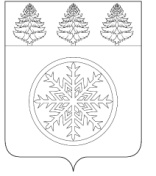 РОССИЙСКАЯ ФЕДЕРАЦИЯИРКУТСКАЯ ОБЛАСТЬАдминистрацияЗиминского городского муниципального образованияП О С Т А Н О В Л Е Н И Еот 11.10.2023                                    Зима                                 № 889О проведении общественного обсуждения проекта постановления администрации Зиминского городского муниципального образования «Об утверждении программы профилактики рисков причинения вреда (ущерба) охраняемым законом ценностям при осуществлении муниципального контроля в сфере благоустройства на территории Зиминского городского муниципального образования на 2024 год»В соответствии с частью 2 статьи 44 Федерального закона от 31.07.2020 № 248-ФЗ «О государственном контроле (надзоре) и муниципальном контроле в Российской Федерации», Федеральным законом от 06.10.2003 № 131-ФЗ «Об общих принципах организации местного самоуправления в Российской Федерации», постановлением Правительства Российской Федерации от 26.12.2018 № 1680 «Об утверждении общих требований к организации и осуществлению органами государственного контроля (надзора), органами муниципального контроля мероприятий по профилактике нарушений обязательных требований, требований, установленных муниципальными правовыми актами», постановлением Правительства Российской Федерации от 25.06.2021 № 990 «Об утверждении Правил разработки и утверждения контрольными (надзорными) органами программы профилактики рисков причинения вреда (ущерба) охраняемым законом ценностям», руководствуясь статьей 28 Устава Зиминского городского муниципального образования, администрация Зиминского городского муниципального образованияП О С Т А Н О В Л Я Е Т:1. Вынести на общественное обсуждение проект постановления администрации Зиминского городского муниципального образования «Об утверждении Программы профилактики рисков причинения  вреда (ущерба) охраняемым законом ценностям при осуществлении муниципального контроля в сфере благоустройства на территории Зиминского городского муниципального образования на 2024 год» (далее – проект постановления) (прилагается).	2. Определить: 	2.1. Срок проведения общественного обсуждения - с 16 октября 2023 года по 16 ноября 2023 года (включительно);	2.2. Адрес информационной системы, где будет размещен проект постановления, с использованием которой  будет проводиться общественное обсуждение -  http://zimadm.ru.3. Организатору общественного обсуждения (Комитету имущественных отношений архитектуры и градостроительства администрации Зиминского городского муниципального образования):3.1.  16 октября 2023 года опубликовать настоящее постановление  и оповещение о начале общественного обсуждения по проекту постановления на официальном сайте  администрации Зиминского городского муниципального образования в  информационно- телекоммуникационной сети «Интернет»;	3.2. в период с 16 октября 2023 года по 16 ноября 2023 года (включительно) принимать от участников общественного обсуждения  предложения и замечания по обсуждаемому проекту:	-  в электронном виде - на адрес электронной почты komitet.imar@yandex.ru;- в письменной форме - в администрацию Зиминского городского муниципального образования, по адресу: 665390, Иркутская область, город Зима, улица Ленина, дом 5, каб. № 210 в рабочие дни с 8.00 до 16.00 часов;3.3. по итогам общественного обсуждения подготовить протокол и заключение о результатах общественного обсуждения;3.4. опубликовать заключение о результатах общественного обсуждения на официальном сайте администрации Зиминского городского муниципального образования в информационно-телекоммуникационной сети «Интернет». 4. Контроль исполнения настоящего постановления возложить на первого заместителя мэра городского округа.Мэр Зиминского городскогомуниципального образования                                                                                А.Н. КоноваловПРОЕКТАдминистрацияЗиминского городского муниципального образованияП О С Т А Н О В Л Е Н И Еот __________                                    Зима                                 № _________ Об  утверждении Программы профилактики рисков причинения  вреда (ущерба) охраняемым законом ценностям при осуществлении муниципального контроля в сфере благоустройства на территории Зиминского городского муниципального образования на 2024 годВ соответствии с частью 2 статьи 44 Федерального закона от 31.07.2020 № 248-ФЗ «О государственном контроле (надзоре) и муниципальном контроле в Российской Федерации», Федеральным законом от 06.10.2003 № 131-ФЗ «Об общих принципах организации местного самоуправления в Российской Федерации», постановлением Правительства Российской Федерации от 26.12.2018 № 1680 «Об утверждении общих требований к организации и осуществлению органами государственного контроля (надзора), органами муниципального контроля мероприятий по профилактике нарушений обязательных требований, требований, установленных муниципальными правовыми актами», постановлением Правительства Российской Федерации от 25.06.2021 № 990 «Об утверждении Правил разработки и утверждения контрольными (надзорными) органами программы профилактики рисков причинения вреда (ущерба) охраняемым законом ценностям», учитывая результаты общественного обсуждения, руководствуясь статьей  28 Устава Зиминского городского муниципального образования, администрация Зиминского городского муниципального образования П О С Т А Н О В Л Я Е Т:1. Утвердить Программу профилактики рисков причинения  вреда (ущерба) охраняемым законом ценностям при осуществлении муниципального контроля в сфере благоустройства на территории Зиминского городского муниципального образования на 2024 год (прилагается).2. Настоящее постановление подлежит размещению на официальном сайте администрации Зиминского городского муниципального образования в информационно – телекоммуникационной сети «Интернет».3. Контроль исполнения настоящего постановления возложить на первого заместителя мэра городского округа.Мэр Зиминского городского муниципального образования                                                                                 А.Н.Коновалов